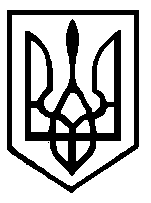 У к р а ї н а                                                                                         Хмільницька районна рада	Р І Ш Е Н Н Я  	ПРОЕКТ____.___.2019 року		         37 сесія 		     7 скликанняПро районну програму підтримки учасників антитерористичної операції, операції об’єднаних сил, осіб, які беруть (брали) участь у здійсненні заходів із забезпечення національної безпеки і оборони, відсічі і стримування збройної агресії Російської Федерації у Донецькій та Луганській областях та членів їхніх сімей – жителів Хмільницького району на 2020 рікВідповідно до пункту 16 частини 1 статті 43 Закону України «Про місцеве самоврядування в Україні» та Бюджетного кодексу України, з метою забезпечення належного соціального захисту учасників АТО/ООС та членів їх сімей - жителів Хмільницького району, на підставі листа управління соціальної та молодіжної політики Хмільницької райдержадміністрації від 21.10.2019 р. №01-20-3500 взявши до уваги рекомендації постійної комісії районної ради з питань соціально-культурного розвитку та соціального захисту населення районна рада ВИРІШИЛА: 1.Затвердити районну програму підтримки учасників антитерористичної операції, операції об’єднаних сил, осіб, які беруть (брали) участь у здійсненні заходів із забезпечення національної безпеки і оборони, відсічі і стримування збройної агресії Російської Федерації у Донецькій та Луганській областях та членів їхніх сімей та – жителів Хмільницького району на 2020 рік (Додаток № 1).2.Затвердити Порядок використання коштів районного бюджету для надання одноразової матеріальної допомоги учасникам АТО/ООС, осіб, які беруть (брали) участь у здійсненні заходів із забезпечення національної безпеки і оборони, відсічі і стримування збройної агресії Російської Федерації у Донецькій та Луганській областях та членів їхніх сімей – жителів Хмільницького району на 2020 рік. (Додаток № 2).3. Фінансування програми здійснюється за рахунок коштів районного бюджету та інших джерел, не заборонених законодавством.4.Відповідальними виконавцями районної програми визначити управління соціальної та молодіжної політики, управління та відділи Хмільницької райдержадміністрації, відповідно їх повноважень.5.Контроль за виконанням даного рішення покласти на постійну комісію районної ради з питань соціально-культурного розвитку та соціального захисту населення (Дорош М.Н.).Голова районної ради	 	З.Г.Бонсевич                                                                         Додаток 1                                                                  до рішення ___ сесії районної ради                                                                  7 скликання від ____ 2019 р. №__ Районна програма підтримки учасників антитерористичної операції, операції об’єднаних сил, осіб, які беруть (брали) участь у здійсненні заходів із забезпечення національної безпеки і оборони, відсічі і стримування збройної агресії Російської Федерації у Донецькій та Луганській областях та членів їхніх сімей – жителів Хмільницького району на 2020 рікПАСПОРТРайонної програми підтримки учасників антитерористичної операції, операції об’єднаних сил, осіб, які беруть (брали) участь у здійсненні заходів із забезпечення національної безпеки і оборони, відсічі і стримування збройної агресії Російської Федерації у Донецькій та Луганській областях та членів їхніх сімей – жителів Хмільницького району на 2020 рікI.	ВступРайонна програма підтримки учасників АТО/ООС та членів їх сімей - жителів Хмільницького району ( надалі - Програма) - це комплекс заходів, що здійснюються на місцевому рівні з метою надання додаткових соціальних гарантій учасникам АТО/ООС членам їх сімей, а також сім'ям, члени яких загинули або померли внаслідок поранення, контузії чи каліцтва, одержаних під час захисту Батьківщини на Сході України, а також внаслідок захворювання, пов'язаного з участю в антитерористичній операції в Донецькій та Луганській областях та постраждалим під час проведення АТО. II.	Мета ПрограмиМетою програми є підвищення рівня соціального захисту учасників АТО/ООС, членів їх сімей, сімей загиблих або померлих внаслідок поранення, контузії чи каліцтва, одержаних під час захисту Батьківщини на Сході України, а також внаслідок захворювання, пов'язаного з участю в АТО/ООС в Донецькій та Луганській областях, учасникам АТО/ООС, сприяння їм у вирішенні їх матеріально-побутових проблем, надання медичної, психологічної підтримки, соціальний супровід учасників АТО/ООС.III.	Основні завдання ПрограмиОсновними завданнями Програми є:Надання одноразової грошової допомоги постраждалим учасникам АТО/ООС та сім'ям загиблих або померлих внаслідок поранення, контузії чи каліцтва, одержаних під час захисту Батьківщини на Сході України, а також внаслідок захворювання, пов'язаного з участю в антитерористичній операції в Донецькій та Луганській областяхЗабезпечення потреб у медичному обслуговуванні та підтримання здоров'я учасників АТО/ООС;Надання учасникам АТО/ООС та членам їх сімей, у тому числі членам сімей загиблих або померлих внаслідок поранення, контузії чи каліцтва, одержаних під час захисту Батьківщини на Сході України, а також внаслідок захворювання, пов'язаного з участю в АТО/ООС в Донецькій та Луганській областях загально комплексних медичних, психологічних та соціальних послуг;Вшанування пам'яті загиблих учасників АТО/ООС.  IV. Фінансове забезпечення ПрограмиФінансування Програми здійснюється за рахунок коштів районного бюджету Хмільницького району, передбачених на 2020 рік (додаток 1).Загальний обсяг фінансування Програми з районного бюджету становить 204 200 грн.V.	Очікувані результатиВиконання положень Програми надасть можливість підвищити рівень соціального захисту учасників АТО/ООС та їх родин, можливість отримати додаткові соціальні гарантії.VI.	Загальні положенняВиконавцями Програми є управління соціальної та молодіжної політики райдержадміністрації в частині надання фінансової допомоги, управління та відділи райдержадміністрації, відповідно до повноважень.Виплата допомоги проводиться відповідно до розпорядження голови райдержадміністрації, виходячи із сум коштів, передбачених даною програмою.Керуючий справами виконавчогоапарату районної ради 	В.В. Мельник	Додаток № 2	до рішення ___ сесії районної ради 	___ скликання від ____ 2019 року №____ПОРЯДОКвикористання коштів районного бюджету для надання одноразової матеріальної допомоги учасникам АТО/ООС та членам їх сімей - жителям Хмільницького району на 2020 рік1.	Цей Порядок визначає механізм використання коштів районного бюджету для надання одноразової матеріальної допомоги під час проведення АТО/ООС (далі - АТО/ООС) в східних областях України.2.	Головним розпорядником коштів районного бюджету для надання одноразової матеріальної допомоги сім'ям загиблих або померлих внаслідок поранення, контузії чи каліцтва, одержаних під час захисту Батьківщини на Сході України, а також внаслідок захворювання, пов'язаного з участю в АТО/ООС в Донецькій та Луганській областях учасників АТО/ООС та особам, які отримали поранення (травму) під час проведення АТО/ООС в східних областях України є управління соціальної та молодіжної політики Хмільницької РДА.3. Одноразова матеріальна допомога виплачується членам сімей загиблих або померлих внаслідок поранення, контузії чи каліцтва, одержаних під час захисту Батьківщини на Сході України, а також внаслідок захворювання, пов'язаного з участю в АТО/ООС в Донецькій та Луганській областях в розмірі 20,00 тис. грн. та особам, які отримали поранення (травми) в антитерористичній операції в Донецькій та Луганській областях та особам, які одержали захворювання, Так, пов’язані із захистом Батьківщини під час проведення АТО/ООС в Східних областях України в розмірі 10,00 тис. грн.;3.1. Соціальна грошова допомога членам сімей загиблих або померлих внаслідок поранення, контузії чи каліцтва, одержаних під час захисту Батьківщини на Сході України, а також внаслідок захворювання, пов'язаного з участю АТО/ООС в Донецькій та Луганській областях для компенсації за пільговий проїзд виплачується щомісячно в розмірі 400 грн..4. До членів сім’ї загиблого(ої) під час проведення АТО/ООС або померлого(ої) внаслідок поранення, контузії чи каліцтва, одержаних під час захисту Батьківщини на Сході України, а також внаслідок захворювання, пов'язаного з участю в АТО/ООС у Донецькій та Луганській областях належать дружина (чоловік), діти та батьки.5.	Допомога виплачується одному із членів сім’ї загиблого(ої) під час проведення АТО/ООС або померлого(ої) внаслідок поранення, контузії чи каліцтва, одержаних під час захисту Батьківщини на Сході України, а також внаслідок захворювання, пов'язаного з участю в АТО/ООС в Донецькій та Луганській областях за умови надання письмової згоди про виплату допомоги цій особі від інших членів сім’ї загиблого(ої) або померлого(ої) внаслідок поранення, контузії чи каліцтва, одержаних під час захисту Батьківщини на Сході України, а також внаслідок захворювання, пов'язаного з участю в АТО/ООС в Донецькій та Луганській областях (далі – уповноважений представник сім’ї).У разі відсутності згоди членів сім’ї загиблого(ої) або померлого(ої) внаслідок поранення, контузії чи каліцтва, одержаних під час захисту Батьківщини на Сході України, а також внаслідок захворювання, пов'язаного з участю в АТО/ООС в Донецькій та Луганській областях щодо уповноваженого представника сім’ї управління соціальної та молодіжної політики райдержадміністрації за письмовою згодою таких осіб у довільній формі розподіляє допомогу пропорційно між членами сім’ї, які звернулися за допомогою.Для отримання одноразової матеріальної допомоги уповноважений представник сім’ї загиблого(ої) або померлого(ої) внаслідок поранення, контузії чи каліцтва, одержаних під час захисту Батьківщини на Сході України, а також внаслідок захворювання, пов'язаного з участю в АТО/ООС в Донецькій та Луганській областях, особа, яка отримала поранення (травми) під час проведення АТО/ООС або її представник, звертається до управління соціальної та молодіжної політики райдержадміністрації за місцем реєстрації .6.1. До заяви додаються (для уповноваженого представника сім’ї загиблого(ої) або померлого внаслідок поранення, контузії чи каліцтва, одержаних під час захисту Батьківщини на Сході України, а також внаслідок захворювання, пов'язаного з участю в антитерористичній операції в Донецькій та Луганській областях): копія документа, що посвідчує особу громадянина України (з пред’явленням оригіналу);копія свідоцтва про смерть (з пред’явленням оригіналу);копія довідки про присвоєння реєстраційного номера облікової картки платника податків (не надається фізичними особами, які через свої релігійні переконання відмовляються від прийняття реєстраційного номера облікової картки платника податків та повідомили про це відповідний контролюючий орган і мають відмітку в паспорті);копії документів, що підтверджують родинні стосунки (свідоцтво про одруження, свідоцтва про народження тощо);письмова згода, у довільній формі, про виплату допомоги уповноваженому представнику сім’ї від інших членів сім’ї;довідка про реквізити поточного рахунку, відкритого в банківській установі. До заяви додаються (для особи, яка отримала поранення):копія документа, що посвідчує особу громадянина України (з пред’явленням оригіналу);копія довідки про присвоєння реєстраційного номера облікової картки платника податків (не надається фізичними особами, які через свої релігійні переконання відмовляються від прийняття реєстраційного номера облікової картки платника податків та повідомили про це відповідний контролюючий орган і мають відмітку в паспорті);довіреність на представлення інтересів особи (надається у разі звернення представника);довідка про реквізити поточного рахунку, відкритого в банківській установі. Для отримання одноразової матеріальної  допомоги до заяви військовослужбовця або особи, що перебуває у складі добровольчого формування, які отримали поранення, травму, контузію, каліцтво та особам, які одержали захворювання, Так, пов’язані із захистом Батьківщини під час проведення АТО/ООС в Східних областях України додаються:копія документа, що посвідчує особу громадянина України, іноземця або особи без громадянства (з пред’явленням оригіналу);копія довідки про присвоєння реєстраційного номера облікової картки платника податків (не надається фізичними особами, які через свої релігійні переконання відмовляються від прийняття реєстраційного номера облікової картки платника податків та повідомили про це відповідний контролюючий орган і мають відмітку в паспорті);довідка про реквізити поточного рахунку, відкритого в банківській установі;довіреність на представлення інтересів особи (надається у разі звернення представника);довідка або свідоцтво про хворобу, що видається військово-лікарською комісією із зазначенням причинного зв’язку поранення, травми, контузії, каліцтва, пов’язаною з виконанням обов’язків військової служби, або захистом Батьківщини, довідка медико-соціальної експертизи, в яких вказано захворювання, Так, пов’язані із захистом Батьківщини під час проведення АТО/ООС.Управління соціальної та молодіжної політики райдержадміністрації в п’ятиденний термін передають до районної державної адміністрації проект розпорядження, заяву та документи, зазначені у пунктах 6 та 7 цього Порядку для виплати допомоги.На підставі розпорядження голови районної державної адміністрації Управління соціальної та молодіжної політики райдержадміністрації здійснює перерахування коштів на банківські рахунки одержувачів одноразової матеріальної допомоги за КПКВК 0813242. Одноразова матеріальна допомога, виплачена внаслідок подання заявником з недостовірними відомостями, підлягає поверненню на вимогу Управління соціальної та молодіжної політики райдержадміністрації. В разі відмови заявника повернути виплачену одноразову матеріальну допомогу, передбаченому пунктом 9 цього Порядку, питання про її примусове повернення Управлінням соціальної та молодіжної політики райдержадміністрації вирішується в судовому порядку.Керуючий справами виконавчогоапарату районної ради 	В.В.МельникДодаток до районної ПрограмиОсновні заходи Районної програми підтримки учасників антитерористичної операції, операції об’єднаних сил, осіб, які беруть (брали) участь у здійсненні заходів із забезпечення національної безпеки і оборони, відсічі і стримування збройної агресії Російської Федерації у Донецькій та Луганській областях та членів їхніх сімей – жителів Хмільницького району на 2020 рікКеруючий справами виконавчогоапарату районної ради 	В.В. Мельник1.Ініціатор розроблення ПрограмиУправління соціальної та молодіжної політики Хмільницької РДА2.Дата, номер і назва розпорядчого документа органу виконавчої влади про розроблення програмиРозпорядження голови Хмільницької райдержадміністрації від 31.03.2015 року №1313.Розробник ПрограмиУправління соціальної та молодіжної політики Хмільницької РДА4.Співрозробник5.Відповідальні виконавці ПрограмиУправління соціальної та молодіжної політики Хмільницької РДА6.Учасники ПрограмиУправління соціальної та молодіжної політики Хмільницької РДА, управління, відділи Хмільницької РДА7.Термін реалізації Програми2020 рік8.Перелік місцевих бюджетів, які беруть участь у виконанні Програми (для комплексних програм)Районний бюджет9.Загальний обсяг фінансових ресурсів, необхідних для реалізації програми, всього204 200 грн.10.Основні джерела фінансуванняРайонний бюджет№ п/пПерелік заходів ПрограмиВиконавціДжерело фінансуванняОрієнтовнийобсяг фінансування, грн..1.Надання матеріальної одноразової допомоги сім’ям загиблих або померлих внаслідок поранення, контузії чи каліцтва, одержаних під час захисту Батьківщини на Сході України, а також внаслідок захворювання, пов'язаного з участю в АТО/ООС в Донецькій та Луганській областях 20 тис. грн., пораненим (травми) та особам, які одержали захворювання, Так, пов’язані із захистом Батьківщини під час проведення АТО/ООС в Східних областях України в розмірі 10,00 тис. грн..Управління соціальної та молодіжної політики РДА.Виконкоми сільських радРайонний бюджет100 0002.Надання допомоги сім’ям загиблих учасників АТО/ООС в організації та проведенні похоронуУправління соціальної та молодіжної політики РДА, виконкоми сільських радВкладень коштів не потребує3.Забезпечення соціальними послугами та соціальний супровід учасників АТО/ООССоціальні служби РДАВкладень коштів не потребує4.Забезпечення безкоштовним оздоровленням та відпочинком дітей загиблих або померлих внаслідок поранення, контузії чи каліцтва, одержаних під час захисту Батьківщини на Сході України, а також внаслідок захворювання, пов'язаного з участю в АТО/ООС в Донецькій та Луганській областях учасників АТО/ООС та поранених учасників АТО/ООС, які втратили працездатністьСоціальні служби РДАРайонний бюджет10 0005.Створення єдиного реєстру осіб – учасників АТО/ООС та обліку одержувачів послуг та допомогВідділ оборонно-мобілізаційної роботи РДАКоштів не потребує6.Надання безоплатної правової допомоги щодо захисту порушених прав учасників АТО/ООС і членів їх сімейрайрада, райдержадміністрація,відділи райдержадміністраціїКоштів не потребує7.Забезпечення учасникам АТО/ООС та членам сімей загиблих або померлих внаслідок поранення, контузії чи каліцтва, одержаних під час захисту Батьківщини на Сході України, а також внаслідок захворювання, пов'язаного з участю в АТО/ООС в Донецькій та Луганській областях учасників АТО/ООС можливості реалізувати право на безоплатну передачу земельних ділянокУправління ДержкомземуКоштів не потребує8.Надання пільг по оплаті за навчання в школі естетичного виховання (музичній школі)для дітей учасників АТО/ООС в розмірі 50%, для дітей загиблих учасників АТО/ООС в розмірі 100%.Відділ культури та туризму райдержадміністраціїРайонний бюджет9.Забезпечення проведення періодичного медичного обстеження і диспансеризації учасників АТО/ООС та членів сімей загиблих учасників АТО/ООС із залученням необхідних спеціалістівКНП «Хмільницький РМЦ ПМСД»Районний бюджет10.Забезпечення пільгового лікування соматологічних хвороб та протезування учасників АТО/ООСКНП «Хмільницька районна стоматологічна поліклініка», райдержадміністраціяРайонний бюджет11.Надання допомоги в питаннях працевлаштування, сприяння у професійній перепідготовці та підвищенні кваліфікаціїХмільницький районний центр зайнятостіКоштів не потребує12.Звільнення від плати вихованців ДНЗ з числа дітей учасників АТО/ООСВиконкоми сільських радСільськібюджети13.Забезпечення учасників АТО/ООС на пільгових умовах (50%) твердим паливомРДА, райрада, сільські радиВкладень коштів не потребує14.Встановлення на території населених пунктів району пам’ятних знаків, меморіальних дощок загиблим в АТО/ООС українським військовослужбовцямВиконкоми сільських радСільські бюджети15.Створення у музейних кімнатах, бібліотечних закладах тематичних виставок, в тому числі фотовиставок, присвячених учасникам АТО/ООС, проведення лінійок та уроків пам’яті захисників, які віддали життя за незалежність УкраїниВідділ культури та туризму РДА, відділ освіти РДАКоштів не потребує16.Організація безкоштовних курсів комп’ютерної грамотності для учасників АТО/ООС та членів їх сімей на базі центральної районної бібліотекиРайонний Будинок культури, РДА, райрадаКоштів не потребує17.Забезпечення соціальним обслуговуванням на дому одиноких батьків, діти яких загинули або померлих внаслідок поранення, контузії чи каліцтва, одержаних під час захисту Батьківщини на Сході України, а також внаслідок захворювання, пов'язаного з участю в АТО/ООС в Донецькій та Луганській областях ТерцентрРайонний бюджет18.Забезпечення безкоштовним харчуванням дітей учасників АТО /ООС в загальноосвітніх та дошкільних навчальних закладах районуВідділ освіти РДА, виконкоми сільських радРайонний, сільські бюджети 19.Надання соціальної грошової допомоги членам сімей загиблих або померлих внаслідок поранення, контузії чи каліцтва, одержаних під час захисту Батьківщини на Сході України, а також внаслідок захворювання, пов'язаного з участю в АТО/ООС в Донецькій та Луганській областях учасників АТО/ООС для компенсації за пільговий проїзд (400 грн.)Управління соціальної та молодіжної політики РДАРайонний бюджет19 20020.Закупівля подарунків на День святого Миколая для дітей, батьки яких приймають, приймали безпосередню участь в АТО/ООС, у тому числі, які загинули або померли в ході проведення АТО/ООС у Донецькій та Луганській областях.Управління соціальної та молодіжної політики РДАРайонний бюджет50 00021.Надання грошової допомоги вдовам, матерям (при відсутності таких – іншим членам родини) загиблих (померлих) учасників АТО/ООС до 14 жовтня з нагоди відзначення Дня Захисника Вітчизни (5,0 тис. грн.)Управління соціальної та молодіжної політики РДАРайонний бюджет25 000